ANTEPRIMA VIDEO SKY TG24https://tg24.sky.it/spettacolo/musica/2021/06/05/riki-cellini-canzonissima-videoTGCOM24 con link al  videohttps://www.tgcom24.mediaset.it/rubriche/showbiz-tutto-fa-spettacolo_7071181-202102k.shtml9 COLONNEhttps://www.9colonne.it/313610/fedez-achille-lauro-br-e-orietta-berti-br-insieme-in-mille#.YMNgVC1aZ6AAGENZIA DI STAMPAhttps://agenziastampa.net/2021/06/11/canzonissima-e-il-nuovo-singolo-di-riki-cellini/EARONE https://www.earone.it/news/riki_cellini_canzonissima_radio_date_10_06_2021_51963969/NEW MEDIAhttps://corrierequotidiano.it/musica/canzonissima-e-il-nuovo-singolo-di-riki-cellini/https://indexmusic.it/articoli/canzonissima-e-il-nuovo-singolo-di-riki-cellini/https://lospettacolonelcassetto.com/2021/06/10/14865/https://www.ragguagliami.org/riki-cellini-canzonissima/https://www.switchonmusic.it/canzonissima-e-il-nuovo-singolo-di-riki-cellini/https://www.tuttorock.com/news/riki-cellini-il-nuovo-singolo-canzonissima/https://www.radiocittaperta.it/musica/ascolta-canzonissima-il-nuovo-singolo-di-riki-cellini/https://pressitalia.net/2021/06/canzonissima-e-il-nuovo-singolo-di-riki-cellini.htmlhttps://www.cherrypress.it/2021/06/canzonissima-e-il-nuovo-singolo-di-riki.htmlhttps://www.fattitaliani.it/2021/06/riki-cellini-canzonissima-e-il-nuovo.htmlhttps://www.sardegnareporter.it/2021/06/canzonissima-e-il-nuovo-singolo-di-riki-cellini/396730/https://ilperiodo.wordpress.com/2021/06/10/canzonissima-e-il-nuovo-singolo-di-riki-cellini/https://musica.webmagazine24.it/2021/06/10/canzonissima-e-il-nuovo-singolo-di-riki-cellini/https://rpfashionglamournews.com/2021/06/10/canzonissima-e-il-nuovo-singolo-di-riki-cellini/https://sinapsinews.info/2021/06/10/canzonissima-e-il-nuovo-singolo-di-riki-cellini/https://www.corrierepl.it/2021/06/10/canzonissima-e-il-nuovo-singolo-di-riki-cellini/https://www.ilmohicano.it/2021/06/10/da-riki-cellini-un-omaggio-alla-memoria-con-il-singolo-canzonissima/https://www.ilriflettore.it/2021/06/esce-il-10-giugno-canzonissima-il-nuovo.htmlhttps://www.sardegnagol.eu/2021/06/10/canzonissima-il-nuovo-singolo-di-riki-cellini/https://www.radiocoop.it/riki-cellini-canzonissima/http://atomheartmagazine.com/canzonissima-e-il-nuovo-singolo-di-riki-cellini/24628http://cornermusiczine.altervista.org/canzonissima-e-il-nuovo-singolo-di-riki-cellini/http://www.infonotizie.com/articolo/22006:canzonissima_%C3%A8_il_nuovo_singolo_di_riki_cellinihttps://7corde.it/news/canzonissima-e-il-nuovo-singolo-di-riki-cellini/https://buzzpress.it/news/canzonissima-e-il-nuovo-singolo-di-riki-cellinihttps://bwpress.it/musica/canzonissima-e-il-nuovo-singolo-di-riki-cellinihttps://comunicatistampadigitali.it/news/canzonissima-e-il-nuovo-singolo-di-riki-cellinihttps://diffusionimusicali.org/canzonissima-e-il-nuovo-singolo-di-riki-cellini/https://fai.informazione.it/653DACB7-B11E-4A76-8D3C-BBD8F2895935/Canzonissima-e-il-nuovo-singolo-di-Riki-Cellinihttps://musicdiscovery.it/comunicati-stampa/canzonissima-e-il-nuovo-singolo-di-riki-cellinihttps://www.comunicati-online.it/news/canzonissima-e-il-nuovo-singolo-di-riki-cellinihttps://www.cyranofactory.com/canzonissima-e-il-nuovo-singolo-di-riki-cellini/https://www.joyfreepress.com/2021/06/11/336337-canzonissima-e-il-nuovo-singolo-di-riki-cellini/https://www.mondospettacolo.com/canzonissima-e-il-nuovo-singolo-di-riki-cellini/https://www.musicflash.it/2021/06/canzonissima-e-il-nuovo-singolo-di-riki-cellini/https://www.nellamusica.net/scheda_2226_%E2%80%9CCanzonissima%E2%80%9D-%C3%A8-il-nuovo-singolo-di-Riki-Cellini.htmlhttps://www.nightguide.it/news/142097/canzonissima-e-il-nuovo-singolo-di-riki-cellinihttps://www.notizienazionali.it/notizie/musica-e-spettacolo/30079/canzonissima-e-il-nuovo-singolo-di-riki-cellinihttps://www.ondeindiependenti.com/canzonissima-e-il-nuovo-singolo-di-riki-cellini/https://www.sulpezzo.it/canzonissima-e-il-nuovo-singolo-di-riki-cellini/https://www.zarabaza.it/2021/06/11/canzonissima-e-il-nuovo-singolo-di-riki-cellini/https://musicistiemergenti.it/2021/06/canzonissima-e-il-nuovo-singolo-di-riki-cellini/https://www.giornalelora.it/canzonissima-e-il-nuovo-singolo-di-riki-cellini/https://www.oaplus.it/musica/nuove-uscite/riki-cellini-con-canzonissima-omaggia-il-mitico-varieta-italiano-il-maestro-beppe-vessicchio-per-riconnetterci-a-quello-che-siamo-attraverso-quello-che-eravamo/http://outsiderallsite.blogspot.com/2021/06/riki-cellini-suggestiona-con-la-sua.htmlhttps://www.persemprenews.it/cronaca/canzonissima-e-il-nuovo-singolo-di-riki-cellini/https://www.zarabaza.it/2021/06/11/canzonissima-e-il-nuovo-singolo-di-riki-cellini/https://fai.informazione.it/653DACB7-B11E-4A76-8D3C-BBD8F2895935/Canzonissima-e-il-nuovo-singolo-di-Riki-Cellinihttps://meiweb.it/2021/06/26/la-canzonissima-di-riki-cellini-diventa-un-tutorial-in-esclusiva-per-il-mei-la-puntata-zero/https://meiweb.it/2021/06/18/ci-fara-bene-la-canzonissima-di-riki-cellini-parola-del-maestro-peppe-vessicchio/INTERVISTEhttps://www.nightguide.it/intervista/142177/nightguide-intervista-riki-cellinihttps://www.ondeindiependenti.com/lintervista-a-riki-cellini-la-musica-pop-sta-bene/http://atomheartmagazine.com/riki-cellini-racconta-la-sua-canzonissima/24712https://diffusionimusicali.org/riki-cellini-canzonissima-lasciarsi-incantare-da-balletti-paillettes-e-ospiti-donore/MAGAZINE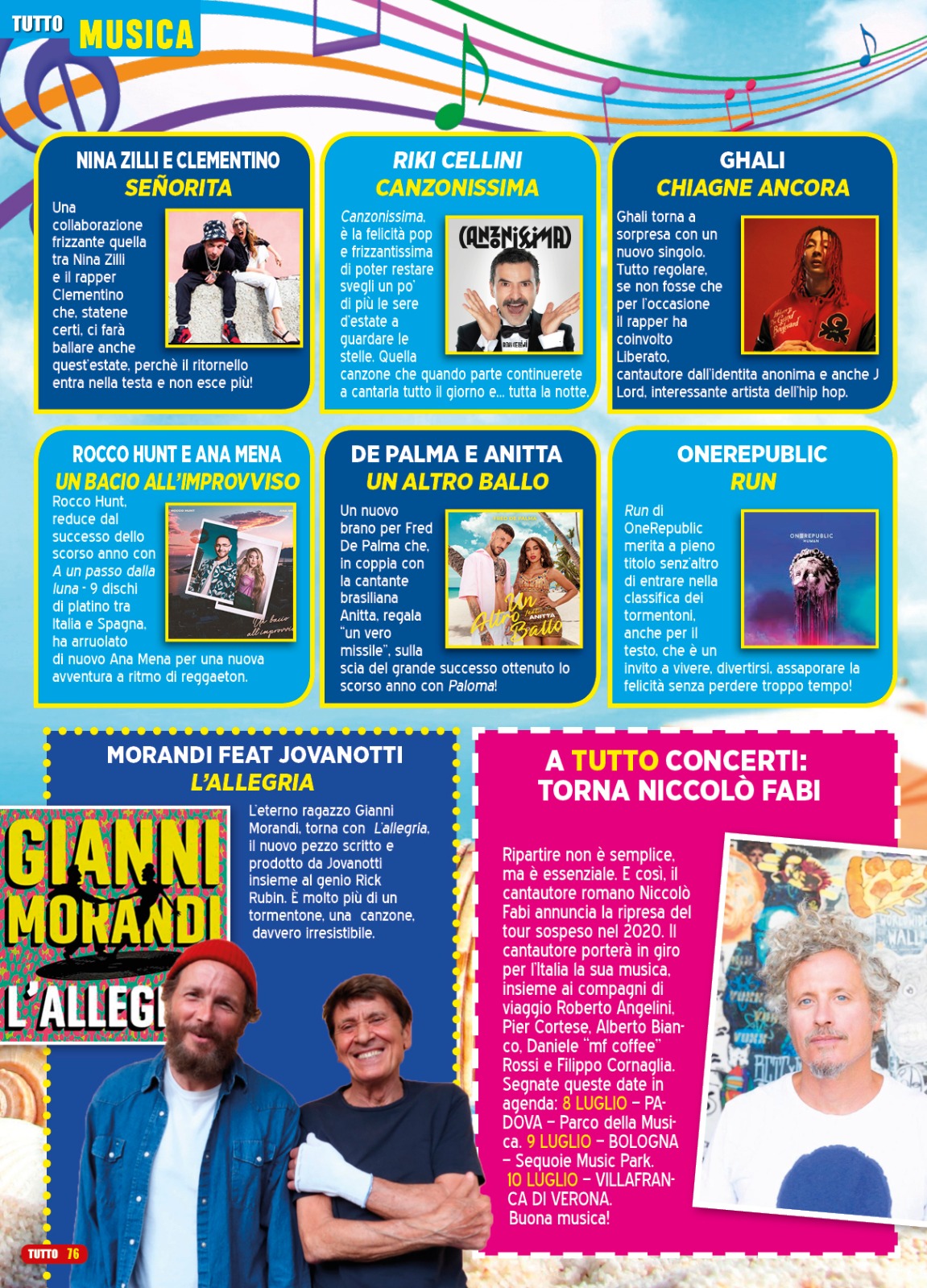 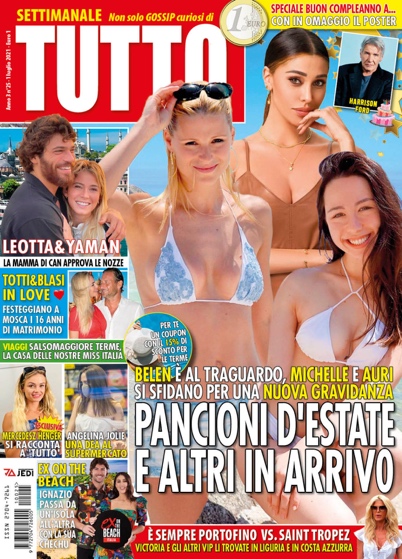 Ufficio StampaAlessandra Ballarinialeballarini@gmail.com